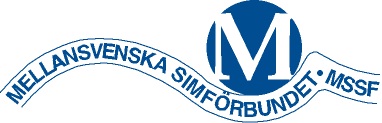 HÖSTSIMIADEN 2014Ludvika Simsällskap i samarbete med Mellansvenska Simförbundet inbjuder samtliga föreningar i Tävlingsområde 1 till 2014 års Höstsimiad.Plats:		Ludvika simhall.Tävlingsdatum:	Söndagen den 23 November 2014.Tävlingstider:	Pass 1:	Klockan 10.00 – 13.00 (Insimning 09.00-09.50)		Pass 2:	Klockan 16.00 – 19.00 (Insimning 15.00-15.50)Bassäng:		25m bassäng, 6 st banor.Tävlingsbestämmelser:	Samtliga grenar genomförs i direktfinaler med seedade		heat och seedade banor. Ingen deltagare får starta i någon		annan åldersklass än den hon/han tillhör.		Provstart skall göras före tävlingens start.		I övrigt gäller Svenska Simförbundets tävlingsbestämmelser.Anmälan:	Anmälan ska vara registrerad i OCTO senast Fredagen den 7 November 2014. Inget annat sätt att anmäla på är möjligt.		Anmälan ska ske med tider.  Tider uppnådda på träningeller uppskattade tider gäller som anmälningstid. Finns det inga tider i OCTO anmäl 0-tid men sänd ett mail till tavling.mssf@vstm.rf.se  med den uppskattade tiden.OBSERVERA att Höstsimiaden ej är tänkt att vara simmarens första tävling någonsin. Det kan däremot vara den första tävlingen utanför den egna klubben, men att man hartävlat internt hemma i klubben tidigare.Lagkapp:	Vid lagkapp gäller att laguppställning lämnas till tävlings-   sekretariatet senast en (1) timme före tävlingspassets början.Strykningar:	Strykningar av simmare ska ske senast en (1) timme förerespektive tävlingspass början, och lämnas till tävlings-sekretariatet.  Strykningar lämnas på strykningslistor med uppgivandet av simmarens unika ID-nr. Efteranmälan:	Efteranmälan registreras i OCTO senast Torsdag den 21 November  Klockan 12.00. Inget annat sätt att efteranmäla på är möjligt. Efteranmälda simmare seedas in efter anmälningstid. Anmälningsavgift:	50:-/individuell start, 75:-/lagstart. Debitering sker av Mellansvenska Simförbundet i efterhand. För efteranmälan uttages dubbel startavgift.Grenordning:	Se nedan.Priser:	Simiaden medaljer till Placering 1-3 i varje åldersklass.Mat:	Lunch finns att beställa för 80kr. Beställning av mat görs genom mail till info@ludvikasimsallskap.se senast den 7 november. Ange ev. allergier.Funktionärer:	Vi tar gärna emot funktionärs hjälp från deltagande föreningar. Kontakta Ludvika Simsällskaps Tävlingsansvarige	Titti Campalto mail: titti@ludvikasimsallskap.se eller mobiltele: 070-544 13 15Livetiming:	Tävlingen kommer att kunna följas genom Livetiming.Upplysningar:	Tävlingsansvarig:        Sven-Åke Gustafsson		                 Mail: tavling.mssf@vstm.rf.se		                 Mobiltele: 070-511 67 92HJÄRTLIGT VÄLKOMNAGrenordning HöstSimiaden 2014.GRENORDNINGIndividuellt:Simsätt:FrisimRyggsimBröstsimFjärilsimMedleyÅldersklasser:9 år o.y.25/50m25/50m25/50m25m100m10 år50m50m50m25m100m11 år100m100m100m50m100m200m12 år100m100m100m100m200m400mLagkapper:10 år o.y.4x25/4x 50 frisim*4x25/4x 50 medley*4x25 frisim-mix11-12 år4x 50 frisim4x 50 medley4x50frisim-mix*En simmare får inte delta i både 25 m och 50 m av samma simsätt. Den kortare sträckan är till för dem som är mer nybörjare. I lagkapp får inte samma simmare representera sin förening i både 4x25 0ch 4x50 av samma simsätt.*En simmare får inte delta i både 25 m och 50 m av samma simsätt. Den kortare sträckan är till för dem som är mer nybörjare. I lagkapp får inte samma simmare representera sin förening i både 4x25 0ch 4x50 av samma simsätt.*En simmare får inte delta i både 25 m och 50 m av samma simsätt. Den kortare sträckan är till för dem som är mer nybörjare. I lagkapp får inte samma simmare representera sin förening i både 4x25 0ch 4x50 av samma simsätt.*En simmare får inte delta i både 25 m och 50 m av samma simsätt. Den kortare sträckan är till för dem som är mer nybörjare. I lagkapp får inte samma simmare representera sin förening i både 4x25 0ch 4x50 av samma simsätt.*En simmare får inte delta i både 25 m och 50 m av samma simsätt. Den kortare sträckan är till för dem som är mer nybörjare. I lagkapp får inte samma simmare representera sin förening i både 4x25 0ch 4x50 av samma simsätt.*En simmare får inte delta i både 25 m och 50 m av samma simsätt. Den kortare sträckan är till för dem som är mer nybörjare. I lagkapp får inte samma simmare representera sin förening i både 4x25 0ch 4x50 av samma simsätt.*En simmare får inte delta i både 25 m och 50 m av samma simsätt. Den kortare sträckan är till för dem som är mer nybörjare. I lagkapp får inte samma simmare representera sin förening i både 4x25 0ch 4x50 av samma simsätt.GrenPass 1 Pass 1 Pass 1 Pass 1 GrenPass 2 Pass 2 Pass 2 Pass 2 1200frisimflickor11 år234x50frisimmix11-12 år250fjärilsimpojkar11 år244x25frisimmix10 år och yngre325fjärilsimflickor10-9 år och yngrePrisutdelning Gren 23-24Prisutdelning Gren 23-24Prisutdelning Gren 23-24Prisutdelning Gren 23-24Prisutdelning Gren 23-244400frisimpojkar12 år25200frisimpojkar11 år5100frisimflickor11-12 år2650fjärilsimflickor11 år6100medleypojkar11-9 år och yngre2725fjärilsimpojkar10-9 år och yngre725frisimflickor9 år och yngre28400frisimflickor 12 år 850frisimflickor10-9 år och yngre29100frisimpojkar11-12 årPrisutdelning Gren 1-7Prisutdelning Gren 1-7Prisutdelning Gren 1-7Prisutdelning Gren 1-7Prisutdelning Gren 1-730100medleyflickor  11-9 år och yngre 9100ryggsimpojkar11-12 år3125frisimpojkar9 år och yngre10100bröstsimflickor11-12 år3250frisimpojkar10-9 år och yngre1125bröstsimpojkar9 år och yngrePrisutdelning Gren 25-31Prisutdelning Gren 25-31Prisutdelning Gren 25-31Prisutdelning Gren 25-31Prisutdelning Gren 25-311250bröstsimpojkar10-9 år och yngre33100ryggsimflickor11-12 år1325ryggsimflickor9 år och yngre34100bröstsimpojkar11-12 år1450ryggsimflickor10-9 år och yngre3525bröstsimflickor9 år och yngre15200medleypojkar12 år3650bröstsimflickor10-9 år och yngre16100fjärilsimflickor12 år3725ryggsimpojkar9 år och yngrePrisutdelning Gren 8-16Prisutdelning Gren 8-16Prisutdelning Gren 8-16Prisutdelning Gren 8-16Prisutdelning Gren 8-163850ryggsimpojkar10-9 år och yngre174x25frisimpojkar10 år och yngre39200medleyflickor12 år184x50frisimpojkar10 år och yngre40100fjärilsimpojkar12 år194x25frisimflickor10 år och yngrePrisutdelning Gren 32-39Prisutdelning Gren 32-39Prisutdelning Gren 32-39Prisutdelning Gren 32-39Prisutdelning Gren 32-39204x50frisimflickor10 år och yngre414x25medleyflickor10 år och yngre214x50medleypojkar11-12 år424x50medleyflickor10 år och yngre224x50medleyflickor11-12 år434x25medleypojkar10 år och yngrePrisutdelning Gren 17-22Prisutdelning Gren 17-22Prisutdelning Gren 17-22Prisutdelning Gren 17-22Prisutdelning Gren 17-22444x50medleypojkar10 år och yngre454x50frisimflickor11-12 år464x50frisimpojkar11-12 årPrisutdelning Gren 41-47Prisutdelning Gren 41-47Prisutdelning Gren 41-47Prisutdelning Gren 41-47Prisutdelning Gren 41-47